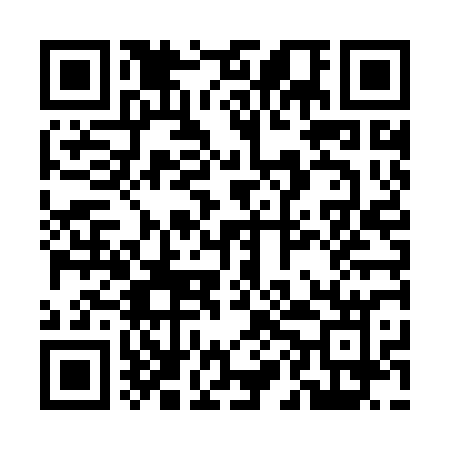 Prayer times for Char Fasson, BangladeshMon 1 Apr 2024 - Tue 30 Apr 2024High Latitude Method: NonePrayer Calculation Method: University of Islamic SciencesAsar Calculation Method: ShafiPrayer times provided by https://www.salahtimes.comDateDayFajrSunriseDhuhrAsrMaghribIsha1Mon4:355:5012:013:276:127:272Tue4:335:4912:003:276:137:283Wed4:325:4812:003:266:137:284Thu4:315:4712:003:266:137:295Fri4:305:4612:003:266:147:296Sat4:295:4511:593:256:147:307Sun4:285:4411:593:256:147:308Mon4:275:4311:593:256:157:319Tue4:265:4211:583:246:157:3110Wed4:255:4111:583:246:157:3211Thu4:245:4111:583:246:167:3212Fri4:235:4011:583:236:167:3213Sat4:225:3911:573:236:167:3314Sun4:215:3811:573:236:177:3315Mon4:205:3711:573:226:177:3416Tue4:195:3611:573:226:177:3517Wed4:185:3511:563:226:187:3518Thu4:175:3511:563:216:187:3619Fri4:165:3411:563:216:197:3620Sat4:155:3311:563:216:197:3721Sun4:145:3211:563:206:197:3722Mon4:145:3111:553:206:207:3823Tue4:135:3111:553:196:207:3824Wed4:125:3011:553:196:217:3925Thu4:115:2911:553:196:217:3926Fri4:105:2811:553:186:217:4027Sat4:095:2811:553:186:227:4128Sun4:085:2711:543:186:227:4129Mon4:075:2611:543:176:237:4230Tue4:065:2611:543:176:237:42